Sharpening the Sword#5 (v 1.01)Golden Scripture #11 Nephi 3:7 And it came to pass that I, Nephi, said unto my father: I will go and do the things which the Lord hath commanded, for I know that the Lord giveth no commandments unto the children of men, save he shall prepare a way for them that they may accomplish the thing which he commandeth them.
Application: The Lord wouldn’t ask us to obedient to commandments without providing a way for us to accomplish them.
Golden Scripture #2
Ether 12:6  And now, I, Moroni, would speak somewhat concerning these things; I would show unto the world that faith is things which are hoped for and not seen; wherefore, dispute not because ye see not, for ye receive no witness until after the trial of your faith.
Application: We receive no miracle/deliverance until after the trial of our faith.Story/Scripture Chain #1: 
Alma 56:
29 And the Lamanites, thus seeing our forces increase daily, and provisions arrive for our support, they began to be fearful, and began to sally forth, if it were possible to put an end to our receiving provisions and strength. 30 Now when we saw that the Lamanites began to grow uneasy on this wise, we were desirous to bring a stratagem into effect upon them; therefore Antipus ordered that I should march forth with my little sons to a neighboring city, as if we were carrying provisions to a neighboring city.31 And we were to march near the city of Antiparah, as if we were going to the city beyond, in the borders by the seashore.[“the plan”] image: map with dotted path32 And it came to pass that we did march forth, as if with our provisions, to go to that city.33 And it came to pass that Antipus did march forth with a part of his army, leaving the remainder to maintain the city. But he did not march forth until I had gone forth with my little army, and came near the city Antiparah.34 And now, in the city Antiparah were stationed the strongest army of the Lamanites; yea, the most numerous.35 And it came to pass that when they had been informed by their spies, they came forth with their army and marched against us.[“plan success”] image: check mark36 And it came to pass that we did flee before them, northward. And thus we did lead away the most powerful army of the Lamanites;37 Yea, even to a considerable distance, insomuch that when they saw the army of Antipus pursuing them, with their might, they did not turn to the right nor to the left, but pursued their march in a straight course after us; and, as we suppose, it was their intent to slay us before Antipus should overtake them, and this that they might not be surrounded by our people.38 And now Antipus, beholding our danger, did speed the march of his army. But behold, it was night; therefore they did not overtake us, neither did Antipus overtake them; therefore we did camp for the night.[“planned retreat”] image: person fleeing41 And it came to pass that again, when the light of the morning came we saw the Lamanites upon us, and we did flee before them.42 But it came to pass that they did not pursue us far before they halted; and it was in the morning of the third day of the seventh month.43 And now, whether they were overtaken by Antipus we knew not, but I said unto my men: Behold, we know not but they have halted for the purpose that we should come against them, that they might catch us in their snare;44 Therefore what say ye, my sons, will ye go against them to battle?[“the trial of faith”] image: question mark45 And now I say unto you, my beloved brother Moroni, that never had I seen so great courage, nay, not amongst all the Nephites.46 For as I had ever called them my sons (for they were all of them very young) even so they said unto me: Father, behold our God is with us, and he will not suffer that we should fall; then let us go forth; we would not slay our brethren if they would let us alone; therefore let us go, lest they should overpower the army of Antipus.47 Now they never had fought, yet they did not fear death; and they did think more upon the liberty of their fathers than they did upon their lives; yea, they had been taught by their mothers, that if they did not doubt, God would deliver them.48 And they rehearsed unto me the words of their mothers, saying: We do not doubt our mothers knew it.[“faith anchors the soul”] image: anchor49 And it came to pass that I did return with my two thousand against these Lamanites who had pursued us. And now behold, the armies of Antipus had overtaken them, and a terrible battle had commenced.[“double…”] image: sword facing right53 Now when the people of Antipus saw that the Lamanites had turned them about, they gathered together their men and came again upon the rear of the Lamanites.54 And now it came to pass that we, the people of Nephi, the people of Antipus, and I with my two thousand, did surround the Lamanites, and did slay them; yea, insomuch that they were compelled to deliver up their weapons of war and also themselves as prisoners of war.[“…attack”] image: sword facing left55 And now it came to pass that when they had surrendered themselves up unto us, behold, I numbered those young men who had fought with me, fearing lest there were many of them slain.56 But behold, to my great joy, there had not one soul of them fallen to the earth; yea, and they had fought as if with the strength of God; yea, never were men known to have fought with such miraculous strength; and with such mighty power did they fall upon the Lamanites, that they did frighten them; and for this cause did the Lamanites deliver themselves up as prisoners of war.[“the witness/miracle”] image: wingsApplication: Faith precedes the miracle/God is a God of miracles
Story/Scripture Chain #2: 
1 Nephi 7: 6,15-16, 17-21
6 And it came to pass that as we journeyed in the wilderness, behold Laman and Lemuel, and two of the daughters of Ishmael, and the two sons of Ishmael and their families, did rebel against us; yea, against me, Nephi, and Sam, and their father, Ishmael, and his wife, and his three other daughters. [“family problems, the trial of faith”] image: exclamation mark15 Now behold, I say unto you that if ye will return unto Jerusalem ye shall also perish with them. And now, if ye have choice, go up to the land, and remember the words which I speak unto you, that if ye go ye will also perish; for thus the Spirit of the Lord constraineth me that I should speak.16 And it came to pass that when I, Nephi, had spoken these words unto my brethren, they were angry with me. And it came to pass that they did lay their hands upon me, for behold, they were exceedingly wroth, and they did bind me with cords, for they sought to take away my life, that they might leave me in the wilderness to be devoured by wild beasts.[“Nephi vs Brothers/enmity to God”] image: two fists17 But it came to pass that I prayed unto the Lord, saying: O Lord, according to my faith which is in thee, wilt thou deliver me from the hands of my brethren; yea, even give me strength that I may burst these bands with which I am bound.18 And it came to pass that when I had said these words, behold, the bands were loosed from off my hands and feet, and I stood before my brethren, and I spake unto them again.19 And it came to pass that they were angry with me again, and sought to lay hands upon me; but behold, one of the daughters of Ishmael, yea, and also her mother, and one of the sons of Ishmael, did plead with my brethren, insomuch that they did soften their hearts; and they did cease striving to take away my life.20 And it came to pass that they were sorrowful, because of their wickedness, insomuch that they did bow down before me, and did plead with me that I would forgive them of the thing that they had done against me.21 And it came to pass that I did frankly forgive them all that they had done, and I did exhort them that they would pray unto the Lord their God for forgiveness. And it came to pass that they did so. And after they had done praying unto the Lord we did again travel on our journey towards the tent of our father.[“God fixes problems/the witness/the miracle”] image: lightning boltApplication: Faith precedes the miracle/God is a God of miracles. This one has a lot more application toward family problems.Fire Scriptures of the Day: Mosiah 15: 26 But behold, and fear, and tremble before God, for ye ought to tremble; for the Lord redeemeth none such that rebel against him and die in their sins; yea, even all those that have perished in their sins ever since the world began, that have wilfully rebelled against God, that have known the commandments of God, and would not keep them; these are they that have no part in the first resurrection.27 Therefore ought ye not to tremble? For salvation cometh to none such; for the Lord hath redeemed none such; yea, neither can the Lord redeem such; for he cannot deny himself; for he cannot deny justice when it has its claim.Application: Those who know the commandments of God or who have been taught them and who willfully disobey them will obtain no forgiveness.
Example of “story drawing images”:                                       Example of “Fire”: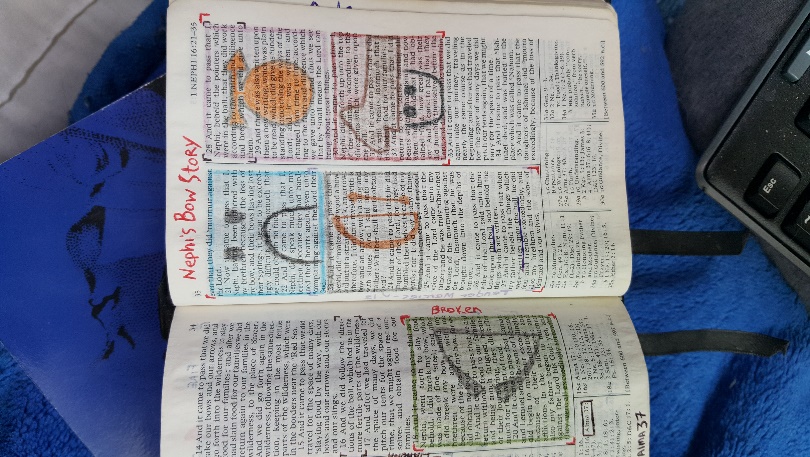 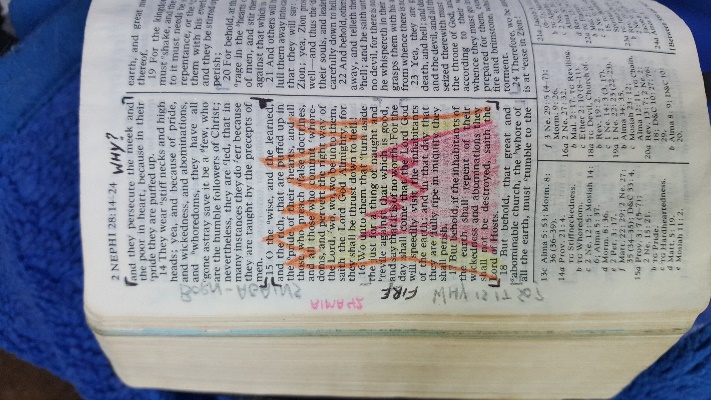 